Quality Control (QC) is much more than just plotting the Levy-Jennings charts. The aggregated average pre-test score of previous course participants is 12%, indicating significant knowledge deficiency.  This deficiency results in not only poor QC practice, but also laboratory managers’ inability to justify resources necessary to conduct an effective QC program. There is a need to expand this training to help laboratories achieve accreditation. Although this course focuses on Training of Trainers, but no Teachback will be used. In addition to learning the knowledge in a highly interactive workshop, participants will be equipped with a new training aide - 48 on-line videos at https://pep.siemens-info.com/en-us/pepfar-qc-workshop - to help them step down this training in country. Target Audience: Lab directors, project officers, and those who make purchase decisions on methods and instrumentsAuditors and assessorsQA officers, lab supervisors and mentorsThose in charge of pre-service curriculum for laboratoriansIdeal candidates are those who are experienced SLMTA trainers or master trainers with Quality Control knowledge.Participants will learn to:Select new methods and instruments with performance specifications that relate to “the intended use” of the procedure (ISO15189:5.5)Introduce new methods and instruments into laboratories by properly evaluating the procedures for “the intended use” (ISO15189: 5.5.2)Design a robust internal QC program for all your tests (ISO15189:5.6.2.1)Assess on-going laboratory’s accuracy through External Quality Assessment Schemes(EQAS) (ISO15189: 5.6.3)Step down this training in country aided by a video library accessible on Siemens PEP ConnectCountries may submit more than one candidate, but the applications must be rank ordered so we know whom to admit first. For PEPFAR supported countries where a CDC lab advisor is present, candidates must be submitted by CDC Lab Advisors, in consultation with MOH. Please note that no application will be accepted without a proof of financial support. This is to avoid repeating the situation where an accepted applicant cancels out at the last minute due to lack of financial support.Please send the completed application form, as a Word document, not PDF, and a separate financial proof letter to Katy Yao (kyao@cdc.gov).Workshop Dates: August 13–23, 2019 (9 days) – please note that the workshop begins on a Tuesday.Workshop Location: Roche Scientific Campus, 90 Bekker road, Hertford office Park, Vorna Valley, Midrand 1685, JohannesburgLodging Hotel: Sun Square Montecasino, Fourways, Johannesburg 2055Application Process: Application deadline is June 28, 2019. But do not wait – particularly if your country’s participants need a long lead time to apply for a VISA. All acceptance letters will be issued no later than July 5, 2018. Costs:	There is no registration fee, but participants must have their own financial support to attend the workshop. Financial proof must be submitted with the application.Class size: We will accept no more than 24 people.Please rank order the applicants from your country in terms of priority (i.e., #1 will be admitted before #2). Thank you very much. I hope to hear from you soon.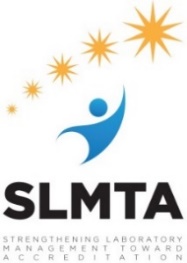 Order of PriorityCandidate NameApplication form Attached?Financial Support Proof Attached?Is Travel Directly Sponsored by CDC?1Y / NY / NY / N2Y / NY / NY / N3Y / NY / NY / N4Y / NY / NY / N5Y / NY / NY / N